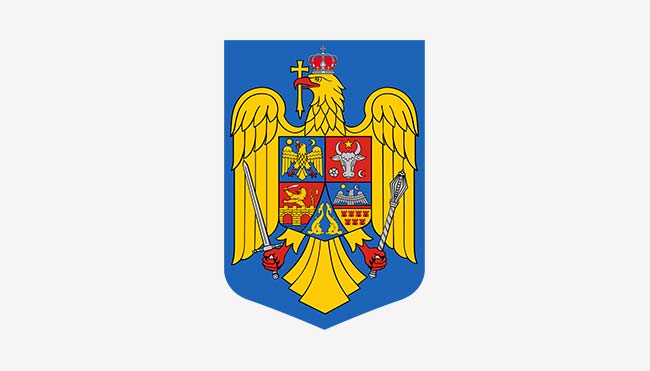 ROMÂNIA                                                                                            	JUDEȚUL CONSTANȚA	CONSILIUL LOCAL AL COMUNEI CERCHEZUHOTĂRÂREA nr  22 din 15.07.2019privind modificarea    indicatorilor    tehnico-economici   aprobați prin  H.C.L. nr. 17 din 15.05.2019 pentru aprobare indicatorilor tehnico-economici și a  devizului general pentru obiectivul de investiții „Înființare distribuție de gaze naturale în comuna Cerchezu, județul Constanța "CONSILIUL LOCAL AL COMUNEI  CERCHEZU , JUDEȚUL CONSTANȚA , întrunit în şedinţa ordinara din data de 15.07.2019.Avand în vedere prevederile :- art. 44 , alin. (1) din Legea nr. 273/2006 privind finanțele publice locale , modificată și completată ; -  art. 151 , alin. (2) din Legea nr. 123/2012 a energiei electrice şi a gazelor naturale,luând act de :- expunerea de motive a primarului comunei Cerchezu, județul Constanța, privind modificarea  indicatorilor tehnico-economici și  a devizului  general pentru obiectivul de investiție „Înființare distribuție de gaze naturale în comuna Cerchezu, județul Constanța"; - raportul de specialitate al compartimentului de resort din cadrul aparatului de specialitate al primarului comunei Cerchezu , județul Constanța ;- avizul favorabil al comisiei de specialitate a Consiliului Local al comunei Cerchezu , județul Constanța, la proiectul de hotărâre inițiat;- studiul de fezabilitate „Înființare distribuție de gaze naturale în comuna Cerchezu, județul Constanța" întocmit de SC CROMO ADVERTISING SRL;     În temeiul art. 36  , alin. (2) , lit. “ b “ , alin. (4)  , lit. “ d “ ,  art. 45  , alin. (2 ) , lit. d , art. 115 , alin. (1) , lit. “ b “ , art. 126    din Legea nr. 215 / 2001 privind administrația publică locală  , republicată , modificată și completată ; HOTĂRESTE     Art.1. – Se aprobă modificarea  indicatorilor   tehnici aprobați prin  H.C.L. nr. 17 din 15.05.2019 pentru aprobare indicatorilor tehnico-economici şi a  devizului general pentru obiectivul de investiții „Înființare distribuție de gaze naturale în comuna Cerchezu, județul Constanța ", după cum urmează :Articolul 1 se modifica si va avea urmatorul cuprins :     “Art.1. - Se aprobă indicatori  tehnico-economici pentru obiectivul de investiţii „Înființare distribuție de gaze naturale în comuna Cerchezu, județul Constanța " după cum urmează :I. Indicatori economici (inclusiv TVA)  Valoarea totală a investiției: 18,735,227 lei                       din care C+M: 17,620,368 lei  II. Indicatori tehnici:Lungimea totală a rețelei de distribuție: aproximativ:  46 500 m
• Suprafața de teren afectată de execuția lucrarilor:   32 550 mp
• Regim de presiune:   medie
• Presiunea minima de alimentare a rețelei:  3,2 bari
• Presiunea ce trebuie asigurată la consumatori:  2,1 bari
 Debitul maxim de cacul al rețelei: 6.431 Nmc/h
1 stație de reglare SRM aprox 6.500 Nmc/hsSuprafaţa de teren ocupată definitiv (amplasare SRM-P): 150 mp” .     Art.2. -Restul articolelor stipulate în  H.C.L. nr. 17/15.05.2019, rămân neschimbate.     Art.3. Prevederile prezentei hotarâri vor fi comunicate autorităţilor publice locale, Instituției Prefectului –județului Constanța  și aduse la cunoștința publică prin grija   secretarului general al comunei Cerchezu , județul Constanța .                            Prezenta hotărâre a fost aprobată cu un numar de 8 voturi ”pentru”,    0„împotrivă „ 0 ”abţineri”  dintr-un numar de 8 consilieri prezenţi la şedinţă, din totalul de 9 consilieri în funcţie. Presedinte de sedinta	Secretar general al comunei